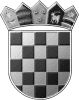 REPUBLIKA HRVATSKA VARAŽDINSKA ŽUPANIJA OPĆINA VIDOVECJedinstveni upravni odjelKLASA : 402-03/23-01/006 URBROJ : 2186-10-03/3-23-2Vidovec, 05. listopada 2023.Temeljem članka 8. stavka 1. Uredbe o kriterijima , mjerilima i postupcima financiranja i ugovaranja programa i projekta od interesa za opće dobro koje provode udruge ( Narodne novine broj 26/15 i 37/2021)  i članka 47. Statuta Općine Vidovec (Službeni vjesnik Varaždinske županije broj 20/21) Jedinstveni upravni odjel Općine Vidovec dana 05. listopada 2023. donosiIZMJENE I DOPUNE GODIŠNJEG PLANA RASPISIVANJA JAVNIH POZIVA/NATJEČAJA ZA FINANCIRANJE PROGRAMA I PROJEKATA OD INTERESA ZA OPĆE DOBRO KOJE PROVODE UDRUGE NA PODRUČJU OPĆINE VIDOVEC ZA 2023. GODINUČlanak 1.Podaci o davatelju financijskih sredstava:Općina Vidovec , OIB: 73261610446 , Trg svetog Vida 9, 42205 VidovecPodručje: Općina VidovecPodaci o natječaju:Članak 2.Općina Vidovec zadržava pravo ažuriranja Godišnjeg plana raspisivanja Javnih poziva/natječaja u 2023. godini tijekom kalendarske godine.Članak 3.Ove izmjene i dopune  Godišnjeg plana raspisivanja Javnih natječaja objavljuju se na službenoj stranici  Općine Vidovec, www.vidovec.hrJEDINSTVENI UPRAVNI ODJELRed. br.Naziv javnog poziva/natječajaPlanirano vrijeme objaveRaspon sredstavaPodručja aktivnostiOčekivani broj prijava1.Javni natječaj za financiranje programa/projekta udruga na područjuopćine Vidovec za 2023. godinu.II. kvartal19.700,00 €ObrazovanjeKulturaOstali programi152.Javni poziv za podnošenje Zahtjeva za izravnu dodjelufinancijskih sredstavaII. kvartal2.300,00 €Ostali programi10udrugama/organizacijama civilnog društva u 2023. godini3.Javni poziv za sufinanciranje proslave obljetnica udruga koje djeluju na području Općine Vidovec u 2023. godiniII. kvartal3.900,00 €Ostali programi44.Javni natječaj za dodjelu financijskih potpora za sufinanciranje kulturnih manifestacija napodručju općine Vidovec u 2023. godini.III. kvartal6.500,00 €Kulturne manifestacije15.2. Javni natječaj za financiranje programa/projekta udruga na područjuopćine Vidovec za 2023. godinu.IV. kvartal3.000,00 €Ostali programi7Ukupni iznos raspoloživih sredstava:Ukupni iznos raspoloživih sredstava:35,400,00€32.400,00 €